Business Process Reengineering    Center of ExcellenceU.S. Army Shared Services CenterProcess Map Template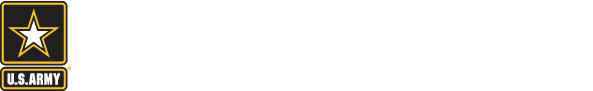 <<Enter Date>>Version 1.0DISTRIBUTION STATEMENT: Distribution requests for this document shall be referred to the CECOM Shared Services Center (SSC) office, Building 6002 (Suite D4135) Aberdeen Proving Ground, Maryland  21005BPMNThe Business Process Modeling Notation (BPMN) is the standard modeling convention and guide leveraged in the SOP to develop process maps. Below provides a template of the generic symbols used in a process map. Process Map NarrativeAlong with process maps, it’s advisable to include process narratives when deemed appropriate. Process maps are intended to capture the main activities for a process, not the details, or caveats. The detail, clarifications, caveats should be appropriately mentioned in a process narrative, whether in paragraph form or a table (as seen below). Here is an example of a process map and narrative:Process Details Process Details Process Details #ActivityDescriptionProcess Details Process Details Process Details #ActivityDescription1.1Check Participants AvailabilityCheck the participants availability by either calling, e-mailing, or viewing their MS Outlook calendar.1.2Check Conference Room AvailabilityCheck the conference room availability by either checking the Resource tab within the MS Outlook calendar or contacting the conference room administrator. 1.3Send Calendar InviteSend the calendar invite to the participants providing them the time, location, and a brief description about the purpose of the meeting.